MEAT PACKAGING TERMINOLOGY & REFERENCE GUIDEAuthorProject Mgr A WaddingtonApproved byProgram Mgr J MartenDocumentFact Sheet DateDecember 2022Contactawaddington@mla.com.auPurposeTo provide an easy reference guide of commonly applied packaging related terms used within the red meat industry.DefinitionsIdentification codesEach resin has an identification code. Packaging applications use these codes to advise of the type of plastic resin the application is made from. The number is often found on the bottom of plastics and is used to help with the identification of acceptable recyclable plastics in curbside collection programmes.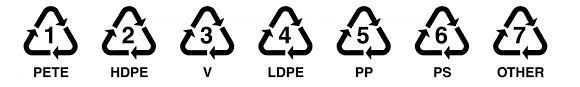 StakeholdersACOR       Australian Council of RecyclingAIP            Australian Institute of PackagingAPCO        Australian Packaging CovenantAPPMA     Australian Packaging & Processing Machinery AssociationReferences1 N Lumby, J Park, in Probiotic Beverages, 2021, https://doi.org/10.1016/C2018-0-04171-72 https://www.cosmofilms.com/blog/barrier-films-in-food-packaging/3 G.L. Robertson, in Encyclopedia of Agriculture and Food Systems, 2014, https://doi.org/10.1016/B978-0-444-52512-3.00063-24 https://www.biopak.com/au/resources/5 https://plasticseurope.org/plastics-explained/a-large-family/polyolefins-2/6 https://polymerdatabase.com/Films/PVDC%20Films7 https://primepac.com.au/retort-pouches/8 Erten, H et al, in Influence of Skin Packaging on Raw Beef Quality: A Review, 2018,https://doi.org/10.1155/2018/74645789 Erten, H et al, in Influence of Skin Packaging on Raw Beef Quality: A Review, 2018,https://doi.org/10.1155/2018/746457810 https://www.we-pack.co.uk/advice-centre/guides/a-guide-to-vertical-form-fill-seal-vertical-baggingApprovalApprovalApprovalApprovalVersion NumberApproved by:Effective Date:Revision Date:1.00J.Marten1st December 2022TBC